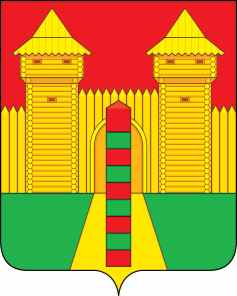 АДМИНИСТРАЦИЯ  МУНИЦИПАЛЬНОГО  ОБРАЗОВАНИЯ «ШУМЯЧСКИЙ   РАЙОН» СМОЛЕНСКОЙ  ОБЛАСТИПОСТАНОВЛЕНИЕот 22.06.2023г. № 274          п. ШумячиНа основании Конституции Российской Федерации, Федерального закона от 06.10.2003г. № 131-ФЗ «Об общих принципах организации местного самоуправления  в Российской Федерации», в целях содействия укреплению общественного согласия, достижению взаимопонимания, терпимости и взаимного уважения в сфере межнациональных и межконфессиональных отношений Администрация муниципального образования «Шумячский район» Смоленской областиП О С Т А Н О В Л Я Е Т:1. Создать при Администрации муниципального образования «Шумячский район» Смоленской области консультативный Совет по вопросам межнациональных и межконфессиональных отношений.2. Утвердить прилагаемы: - положение о консультативном Совете по вопросам межнациональных и межконфессиональных отношений;- состав консультативного Совета по вопросам межнациональных и межконфессиональных отношений.3. Признать утратившими силу:- постановление Администрации муниципального образования «Шумячский район» Смоленской области от 08.12.2014г. №587 «О создании при Администрации муниципального образования «Шумячский район» Смоленской области консультативный Совет по вопросам межнациональных и межконфессиональных отношений»;- постановление Администрации муниципального образования «Шумячский район» Смоленской области от 30.12.2016г. №849 «О внесении изменений в постановление Администрации муниципального образования «Шумячский район» Смоленской области от 08.12.2014г. №587»;- постановление Администрации муниципального образования «Шумячский район» Смоленской области от 31.01.2019г. №32 «О внесении измнений в постановление  Администрации муниципального образования «Шумячский район» Смоленской области от 08.12.2014г. №587»;- постановление Администрации муниципального образования «Шумячский район» Смоленской области от 271.05.2021г. №208 «О внесении изменений в постановление Администрации муниципального образования «Шумячский район» Смоленской области от 08.12.2014г. №587»;- постановление Администрации муниципального образования «Шумячский район» Смоленской области от 23.11.2022г. №529 «О внесении изменений в постановление  Администрации муниципального образования «Шумячский район» Смоленской области от 08.12.2014г. №587».4. Контроль за исполнением настоящего постановления оставляю за собой.Глава муниципального образования«Шумячский район» Смоленской области                                           А.Н. ВасильевПОЛОЖЕНИЕо консультативном Совете по вопросам межнациональных и межконфессиональных отношенийОбщие положения1.1. Консультативный совет по вопросам межнациональных и межконфессиональных отношений (далее - Совет) является постоянно действующим совещательным органом, созданным в целях организации и совершенствования взаимодействия Администрации муниципального образования «Шумячский район» Смоленской области (далее – Администрация), органов местного самоуправления муниципального образования «Шумячский район» Смоленской области (далее – район) с национально-культурными объединениями и религиозными организациями района по вопросам гармонизации межэтнических и межконфессиональных отношений в районе.1.2. Совет осуществляет свою деятельность на общественных началах.1.3. Совет создается, изменяется и ликвидируется на основании постановления Администрации по инициативе национально-культурных объединений, религиозных организаций или Администрации.1.4. В своей деятельности Совет руководствуется Конституцией Российской Федерации, федеральными законами, указами и распоряжениями Президента Российской Федерации, постановлениями и распоряжениями Правительства Российской Федерации, законами Смоленской области, нормативными правовыми актами Смоленской области, муниципальными правовыми актами района и настоящим Положением. 2. Основные задачи Совета:2.1. рассмотрение вопросов, имеющих особое значение в сфере межнациональных и межконфессиональных отношений в районе;2.2. внесение предложений по определению приоритетных направлений работы органов местного самоуправления района в целях достижения взаимного согласия и уважения среди национально-культурных объединений и религиозных организаций;2.3. разработка рекомендаций по налаживанию и укреплению взаимопонимания в сфере межнациональных и межконфессиональных отношений. 3. Функции Совета:3.1. оказывает содействие повышению эффективности взаимодействия национально-культурных объединений и религиозных организаций с органами местного самоуправления района;3.2. проводит предварительный анализ и обсуждение предложений и инициатив национально-культурных объединений и религиозных организаций;3.3. разрабатывает предложения по согласованию деятельности национально-культурных объединений и религиозных организаций на территории района, установлению и укреплению связей между ними;3.4. разрабатывает рекомендации в сфере межнациональных и межконфессиональных отношений на территории района для органов местного самоуправления района;3.5. решает вопросы, связанные с поддержанием межконфессионального диалога, формированием уважительных и конструктивных взаимоотношений между представителями различных вероисповеданий;3.6. представляет Главе муниципального образования «Шумячский район» Смоленской области (далее-Глава муниципального образования) аналитические материалы и доклады по вопросам политики в области взаимоотношений государства, национально-культурных и религиозных объединений;3.7. содействует осуществлению контактов органов местного самоуправления района с национально-культурными и религиозными объединениями;3.8. формирует справочные и информационно-аналитические материалы по вопросам деятельности Совета. 4. Полномочия Совета 4.1. Вносить в установленном порядке на рассмотрение Главы муниципального образования предложения по вопросам деятельности Совета. 4.2. Запрашивать в установленном законом порядке необходимую информацию по входящим в компетенцию Совета вопросам. 4.3. Приглашать к участию в работе Совета представителей национально-культурных объединений, религиозных объединений, не входящих в его состав, а также представителей федеральных органов государственной власти, органов государственной власти субъектов Российской Федерации, органов местного самоуправления района, общественных объединений, научных учреждений и организаций. 4.4. Заслушивать доклады и отчёты членов Совета о результатах выполнения возложенных на них задач в рамках деятельности Совета. 5. Порядок формирования и деятельности Совета5.1. Состав Совета утверждается постановлением Администрации района. Совет состоит из председателя, его заместителя, секретаря и членов Совета.5.2. Председателем Совета является Глава муниципального образования, который осуществляет общее руководство деятельностью Совета и ведёт его заседания. Председатель Совета имеет заместителя, который в его отсутствие исполняет обязанности председателя Совета.5.3. Совет осуществляет свою деятельность в форме заседаний, проводимых по мере необходимости. Повестка дня заседания Совета формируется с учётом предложений членов Совета, утверждается председателем и доводится до членов Совета не позднее, чем за три дня до заседания с предоставлением материалов по вопросам, включённым в повестку дня заседания Совета.Внеочередной созыв заседания Совета может быть осуществлен по инициативе председателя Совета, по совместному требованию большинства членов Совета.5.4. Члены Совета присутствуют на заседании лично. Заседание правомочно, если на нём присутствует не менее половины от общего числа членов Совета.5.5. Решения Совета принимаются большинством голосов от числа присутствующих на заседании. При равенстве голосов голос председателя Совета является решающим.5.6. Решения Совета оформляются протоколом, который подписывается председателем.5.7. Протокол рассылается всем членам Совета и иным лицам, участвующим в заседании Совета. 6. Заключительные положения6.1. Совет не обладает контрольными или распорядительными функциями по отношению к национально-культурным объединениям, религиозным организациям.6.2. Решения Совета носят рекомендательный характер и являются основанием для разработки и утверждения правовых актов органов местного самоуправления района в сфере профилактики межнациональных (межэтнических) конфликтов.С О С Т А Вконсультативного Совета по вопросам межнациональных и межконфессиональных отношенийО консультативном Совете по вопросам межнациональных и межконфессиональных отношенийУТВЕРЖДЕНОпостановлением Администрации муниципального образования «Шумячский район» Смоленской области от 22.06.2023г. № 274УТВЕРЖДЁНпостановлением Администрации муниципального образования «Шумячский район» Смоленской областиот 22.06.2023г. № 274ВасильевАлександр Николаевич-Глава муниципального образования «Шумячский район» Смоленской области, председатель СоветаВарсановаГалина Аркадьевна-заместитель Главы муниципального образования «Шумячский район» Смоленской области, заместитель председателя СоветаМаёрова Марина Резоевна-главный специалист сектора организационного обеспечения деятельности Администрации муниципального образования «Шумячский район» Смоленской области, секретарь СоветаЧлены Совета:Члены Совета:Члены Совета:ДёмичеваОльга Викторовна-выпускающий редактор районной газеты                      «За урожай» (по согласованию)ДолусовАндрей Леонидович-главный специалист Отдел социальной защиты населения в Рославльском районе в Шумячском районе Департамента Смоленской области по социальному развитию (по согласованию)Зубачев Сергей Александрович-настоятель Свято-Ильинского храма п.Шумячи Смоленской Епархии Русской Православной Церкви (по согласованию)Кулешова Ирина Григорьевна-начальник Отдела по образованию Администрации муниципального образования «Шумячский район» Смоленской областиСеменова Татьяна Георгиевна-начальник Отдела по культуре и спорту Администрации муниципального образования «Шумячский район» Смоленской областиСуховаНаталья Викторовна-начальник отдела СОГКУ «Центр занятости населения Рославльского района» в Шумячском районе (по согласованию)Соколов Александр Петрович-председатель Шумячской районной общественной организации Смоленской области общественной организации ветеранов (пенсионеров) войны, труда, вооруженных сил и правоохранительных органов (по согласованию)ЖурковичАлексей Викторович-главный специалист сектора по делам гражданской обороны и чрезвычайным ситуациям  Администрации муниципального образования «Шумячский район» Смоленской областиХвальковаЯна Сергеевна-старший участковый уполномоченный пункта полиции по Шумячскому району Межмуниципального отдела МВД России «Рославльский» (по согласованию)